ИЗВЕЩЕНИЕ о проведении аукциона по продаже объектов, находящихся в собственности Щучинского района1. Аукцион состоится 29 июня 2023 года в 12.00 по адресу: г. Гродно, ул.17 Сентября, 39. Последний день подачи заявлений на участие в аукционе – 23 июня 2023 года до 16.00. 2. Организатор аукциона – комитет государственного имущества Гродненского областного исполнительного комитета (комитет «Гроднооблимущество»), г. Гродно, ул.17 Сентября, 39 (время работы с 8.30 до 13.00 и с 14.00 до 17.30, кроме выходных и праздничных дней) тел. (8-0152) 62 39 24, 62 39 32, 62 39 23, дополнительно информация размещена на сайте Госкомимущества РБ: https://au.nca.by.3. Аукцион проводится в соответствии с Положением о порядке организации и проведения аукционов по продаже объектов, находящихся в государственной собственности, без продажи права аренды земельного участка, необходимого для обслуживания отчуждаемого имущества, утвержденным постановлением Совета Министров Республики Беларусь от 13.01.2023 № 32. 4. Аукционы являются открытыми, их участниками могут быть юридические лица и индивидуальные предприниматели Республики Беларусь, а также иностранные юридические лица, иные иностранные организации, иностранные индивидуальные предприниматели, граждане Республики Беларусь, иностранные граждане, лица без гражданства, если иное не установлено законодательными актами. Для участия в аукционе заявитель (лично либо через своего представителя) в установленный в извещении о проведении аукциона срок подает организатору аукциона заявление на участие в аукционе по форме, установленной Государственным комитетом по имуществу, к которому   прилагаются следующие документы: документ с отметкой банка, подтверждающий внесение суммы задатка на текущий (расчетный) счет организатора аукциона № BY75AKВВ36425010002834000000, код АКВВВY2Х в ОАО «АСБ Беларусбанк», УНП 500044549; код назначения платежа – 40901 «Перечисление гарантийного взноса»; кодификатор назначения платежа – OTHR «Иной платеж»; статус бенефициара (юридическое лицо, индивидуальный предприниматель, физическое лицо, иной статус плательщика);   для юридических лиц Республики Беларусь – копия (без нотариального засвидетельствования) устава (учредительного договора – для коммерческой организации, действующей только на основании учредительного договора), имеющего штамп, свидетельствующий о проведении государственной регистрации; для индивидуальных предпринимателей Республики Беларусь – копия (без нотариального засвидетельствования) свидетельства о государственной регистрации; для иностранных юридических лиц, иных иностранных организаций - легализованные в установленном порядке копии учредительных документов и выписка из торгового реестра страны учреждения (выписка должна быть произведена не ранее шести месяцев до подачи заявления на участие в аукционе) либо иное эквивалентное доказательство юридического статуса в соответствии с законодательством страны учреждения с переводом на белорусский или русский язык, верность которого или подлинность подписи переводчика которого должна быть засвидетельствована нотариально;  для иностранных индивидуальных предпринимателей – легализованная в установленном порядке копия документа, подтверждающего статус, с переводом на белорусский или русский язык, верность которого или подлинность подписи переводчика которого должна быть засвидетельствована нотариально;  представителем юридического лица Республики Беларусь – доверенность, выданная в установленном законодательством порядке (кроме случаев, когда юридическое лицо представляет его руководитель);представителем гражданина или индивидуального предпринимателя Республики Беларусь – нотариально удостоверенная доверенность;представителем иностранного юридического лица, иной иностранной организации, иностранного гражданина, лица без гражданства или иностранного индивидуального предпринимателя – доверенность, легализованная в установленном порядке, с переводом на белорусский или русский язык, верность которого или подлинность подписи переводчика которого должна быть засвидетельствована нотариально.  При подаче документов заявитель (его представитель) предъявляет документ, удостоверяющий личность, а руководитель юридического лица – также документ, подтверждающий его полномочия (приказ о назначении на должность руководителя, или заверенная выписка из решения общего собрания, правления либо иного органа управления юридического лица в соответствии с учредительными документами, или трудовой договор (контракт), или соответствующий гражданско-правовой договор либо иные документы в соответствии с законодательством).Консолидированные участники к заявлению на участие в аукционе прилагают следующие документы:копия договора о совместном участии в аукционе с предъявлением оригинала этого договора;документ, подтверждающий внесение суммы задатка (задатков) на текущий (расчетный) банковский счет, указанный в извещении, с отметкой банка;копии документов, подтверждающих государственную регистрацию индивидуальных предпринимателей и (или) микроорганизаций, заключивших договор о совместном участии в аукционе;сведения о средней численности работников микроорганизаций, заверенные подписью руководителя.При подаче документов уполномоченное лицо (его представитель) предъявляет документ, удостоверяющий личность, и доверенности, выданные индивидуальными предпринимателями (с нотариальным удостоверением) и (или) микроорганизациями, заключившими договор о совместном участии в аукционе. Представителем уполномоченного лица дополнительно предъявляется доверенность, выданная в установленном законодательством порядке, либо документ, подтверждающий полномочия руководителя.Прием заявлений на участие в аукционе со всеми необходимыми документами заканчивается в установленные организатором аукциона день и время, указанные в извещении, но не ранее чем за 3 рабочих дня до даты проведения аукциона. Заявления, поступившие после установленного срока, не рассматриваются. Сроком поступления заявления является дата его регистрации в журнале регистрации заявлений на участие в аукционе.5. К участию в аукционе допускаются лица, перечисленные в пункте 4, подавшие организатору аукциона в названный в извещении срок заявление с приложением необходимых документов и внесшие в установленном порядке на указанный в извещении текущий (расчетный) банковский счет сумму задатка, получившие билеты участников аукциона с указанием даты регистрации заявления и заключившие с организатором аукциона соглашение по форме, установленной Государственным комитетом по имуществу. Перед началом аукциона участники аукциона обязаны обменять билеты участников аукциона на аукционные номера, которые возвращаются организатору аукциона после окончания аукциона. Претенденту на покупку сумма внесенного задатка учитывается при окончательных расчетах за земельный участок или за право аренды земельного участка и недвижимое имущество по договору купли-продажи. В случае отказа или уклонения претендента на покупку от внесения платы за право аренды земельного участка (части платы - в случае предоставления рассрочки ее внесения), возмещения затрат на организацию и проведение аукциона, выполнения условий, предусмотренных в решении об изъятии земельного участка и предоставлении победителю аукциона либо единственному участнику несостоявшегося аукциона, которые подлежат выполнению до обращения за государственной регистрацией в отношении земельного участка, заключения договора купли-продажи недвижимого имущества и договора аренды земельного участка, внесенный им задаток возврату не подлежит. 6. Организатор аукциона, опубликовавший извещение, вправе отказаться от проведения аукциона в любое время, но не позднее чем за три календарных дня до даты его проведения.7. В течение 10 рабочих дней после утверждения в установленном порядке протокола победитель аукциона (претендент на покупку) обязан возместить затраты на организацию и проведение аукциона и выполнить условия, предусмотренные в решении об изъятии земельного участка и предоставлении победителю аукциона либо единственному участнику несостоявшегося аукциона, которые подлежат выполнению до обращения за государственной регистрацией в отношении земельного участка.К участнику, выигравшему торги, но отказавшемуся или уклонившемуся от подписания протокола и (или) договора купли-продажи недвижимого имущества и (или) договора аренды земельного участка, и (или) возмещения затрат на организацию и проведение аукциона, а также к участникам, отказавшимся объявить свою цену за предмет аукциона в случае, когда такое объявление предусмотрено законодательством, в результате чего аукцион признан нерезультативным, к претенденту на покупку в случае его отказа (уклонения) от возмещения затрат на организацию и проведение аукциона и (или) подписания договора купли-продажи недвижимого имущества и (или) договора аренды земельного участка - будут применены штрафные санкции, предусмотренные законодательством. 8. После совершения победителем аукциона (претендентом на покупку) действий, предусмотренных в пункте 7, и представления организатору аукциона, продавцу, в местный исполнительный комитет копий платежных документов, но не позднее 10 рабочих дней с ним в установленном порядке в соответствии с условиями аукциона продавцом заключается договор купли-продажи недвижимого имущества, а местным исполнительным комитетом в тот же срок заключается также договор аренды земельного участка, и в установленном порядке осуществляется их государственная регистрация. В тот же срок местный исполнительный комитет передает победителю аукциона (претенденту на покупку) выписку из решения об изъятии земельного участка и предоставлении победителю аукциона либо единственному участнику несостоявшегося аукциона.   Предмет аукциона и его местонахождениеПредмет аукциона и его местонахождениеПредмет аукциона и его местонахождениеПредмет аукциона и его местонахождениеПредмет аукциона и его местонахождениеЛот № 1 – здание комплексно-приемного пункта с сараем, Щучинский район, Остринский с/с, д. Берестовица, ул. Центральная, 7Лот № 1 – здание комплексно-приемного пункта с сараем, Щучинский район, Остринский с/с, д. Берестовица, ул. Центральная, 7Начальная цена предмета аукционаНачальная цена предмета аукционаНачальная цена предмета аукциона1 644,25 руб., задаток – 200 руб.  1 644,25 руб., задаток – 200 руб.  1 644,25 руб., задаток – 200 руб.  1 644,25 руб., задаток – 200 руб.  Продавец недвижимого имущества Продавец недвижимого имущества Продавец недвижимого имущества Государственное учреждение по охране и использованию имущества «Авиатор» Щучинского района. Тел. 8 (01514) 7 56 91, 7 56 90, 2 04 01Государственное учреждение по охране и использованию имущества «Авиатор» Щучинского района. Тел. 8 (01514) 7 56 91, 7 56 90, 2 04 01Государственное учреждение по охране и использованию имущества «Авиатор» Щучинского района. Тел. 8 (01514) 7 56 91, 7 56 90, 2 04 01Государственное учреждение по охране и использованию имущества «Авиатор» Щучинского района. Тел. 8 (01514) 7 56 91, 7 56 90, 2 04 01Характеристика объектаКапитальное строение с инв. № 422/С-71753:здание комплексно-приемного пункта - 1959 г.п., 1 этаж, S общ. – 51,8 кв.м, стены брус, обшито деревом, крыша – асбестоцементный волнистый лист, отопление печное; сарай - волнистый шифер, 1959 г.п., 29,0 кв.м, крыша – шифер)Капитальное строение с инв. № 422/С-71753:здание комплексно-приемного пункта - 1959 г.п., 1 этаж, S общ. – 51,8 кв.м, стены брус, обшито деревом, крыша – асбестоцементный волнистый лист, отопление печное; сарай - волнистый шифер, 1959 г.п., 29,0 кв.м, крыша – шифер)Капитальное строение с инв. № 422/С-71753:здание комплексно-приемного пункта - 1959 г.п., 1 этаж, S общ. – 51,8 кв.м, стены брус, обшито деревом, крыша – асбестоцементный волнистый лист, отопление печное; сарай - волнистый шифер, 1959 г.п., 29,0 кв.м, крыша – шифер)Капитальное строение с инв. № 422/С-71753:здание комплексно-приемного пункта - 1959 г.п., 1 этаж, S общ. – 51,8 кв.м, стены брус, обшито деревом, крыша – асбестоцементный волнистый лист, отопление печное; сарай - волнистый шифер, 1959 г.п., 29,0 кв.м, крыша – шифер)Капитальное строение с инв. № 422/С-71753:здание комплексно-приемного пункта - 1959 г.п., 1 этаж, S общ. – 51,8 кв.м, стены брус, обшито деревом, крыша – асбестоцементный волнистый лист, отопление печное; сарай - волнистый шифер, 1959 г.п., 29,0 кв.м, крыша – шифер)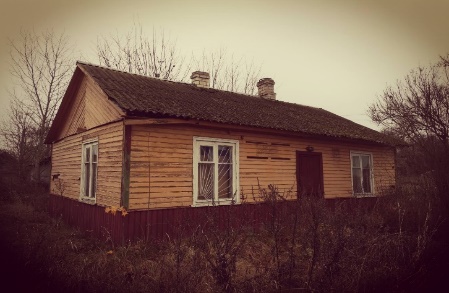 Информация о земельном участкеИнформация о земельном участкеИнформация о земельном участкеСрок аренды земельного участка площадью 0,0301 га (под застройкой) – 30 лет (со дня государственной регистрации прав на земельный участок)Срок аренды земельного участка площадью 0,0301 га (под застройкой) – 30 лет (со дня государственной регистрации прав на земельный участок)Срок аренды земельного участка площадью 0,0301 га (под застройкой) – 30 лет (со дня государственной регистрации прав на земельный участок)Ограничения прав в использовании земельного участкаОграничения прав в использовании земельного участкаОграничения прав в использовании земельного участкаВодоохранная зона реки, водоема на площади 0,0301 га;охранные зоны электрических сетей на площади 0,0016 гаВодоохранная зона реки, водоема на площади 0,0301 га;охранные зоны электрических сетей на площади 0,0016 гаВодоохранная зона реки, водоема на площади 0,0301 га;охранные зоны электрических сетей на площади 0,0016 гаУсловие продажи недвижимого имуществаУсловие продажи недвижимого имуществаНачало использования приобретенного объекта недвижимости под цели, не противоречащие законодательству Республики Беларусь, не позднее трех лет от даты подписания договора купли-продажи, а в случае проведения реконструкции (строительства), сноса недвижимого имущества – в сроки, определенные разработанной проектно-сметной документацией, но не позднее четырех лет от даты подписания договора купли-продажи.Начало использования приобретенного объекта недвижимости под цели, не противоречащие законодательству Республики Беларусь, не позднее трех лет от даты подписания договора купли-продажи, а в случае проведения реконструкции (строительства), сноса недвижимого имущества – в сроки, определенные разработанной проектно-сметной документацией, но не позднее четырех лет от даты подписания договора купли-продажи.Начало использования приобретенного объекта недвижимости под цели, не противоречащие законодательству Республики Беларусь, не позднее трех лет от даты подписания договора купли-продажи, а в случае проведения реконструкции (строительства), сноса недвижимого имущества – в сроки, определенные разработанной проектно-сметной документацией, но не позднее четырех лет от даты подписания договора купли-продажи.Начало использования приобретенного объекта недвижимости под цели, не противоречащие законодательству Республики Беларусь, не позднее трех лет от даты подписания договора купли-продажи, а в случае проведения реконструкции (строительства), сноса недвижимого имущества – в сроки, определенные разработанной проектно-сметной документацией, но не позднее четырех лет от даты подписания договора купли-продажи.Начало использования приобретенного объекта недвижимости под цели, не противоречащие законодательству Республики Беларусь, не позднее трех лет от даты подписания договора купли-продажи, а в случае проведения реконструкции (строительства), сноса недвижимого имущества – в сроки, определенные разработанной проектно-сметной документацией, но не позднее четырех лет от даты подписания договора купли-продажи.Условия использования земельного участкаУсловия использования земельного участкаУсловия использования земельного участкаУсловия использования земельного участкаУсловия использования земельного участкаУсловия использования земельного участкаУсловия использования земельного участкаВозможно использование объекта при реконструкции для административно-хозяйственных, торговых, торгово-складских, торгово-офисных целей, объектов жилищного строительства; при реконструкции объекта получить в установленном порядке архитектурно-планировочное задание и технические условия для инженерно-технического обеспечения объекта строительства, разрешение райисполкома на проведение проектно-изыскательских работ и разработку строительного проекта на строительство объекта в срок, не превышающий двух лет;  осуществить строительство (реконструкцию) объекта в срок, определенный проектно-сметной документациейВозможно использование объекта при реконструкции для административно-хозяйственных, торговых, торгово-складских, торгово-офисных целей, объектов жилищного строительства; при реконструкции объекта получить в установленном порядке архитектурно-планировочное задание и технические условия для инженерно-технического обеспечения объекта строительства, разрешение райисполкома на проведение проектно-изыскательских работ и разработку строительного проекта на строительство объекта в срок, не превышающий двух лет;  осуществить строительство (реконструкцию) объекта в срок, определенный проектно-сметной документациейВозможно использование объекта при реконструкции для административно-хозяйственных, торговых, торгово-складских, торгово-офисных целей, объектов жилищного строительства; при реконструкции объекта получить в установленном порядке архитектурно-планировочное задание и технические условия для инженерно-технического обеспечения объекта строительства, разрешение райисполкома на проведение проектно-изыскательских работ и разработку строительного проекта на строительство объекта в срок, не превышающий двух лет;  осуществить строительство (реконструкцию) объекта в срок, определенный проектно-сметной документациейВозможно использование объекта при реконструкции для административно-хозяйственных, торговых, торгово-складских, торгово-офисных целей, объектов жилищного строительства; при реконструкции объекта получить в установленном порядке архитектурно-планировочное задание и технические условия для инженерно-технического обеспечения объекта строительства, разрешение райисполкома на проведение проектно-изыскательских работ и разработку строительного проекта на строительство объекта в срок, не превышающий двух лет;  осуществить строительство (реконструкцию) объекта в срок, определенный проектно-сметной документациейВозможно использование объекта при реконструкции для административно-хозяйственных, торговых, торгово-складских, торгово-офисных целей, объектов жилищного строительства; при реконструкции объекта получить в установленном порядке архитектурно-планировочное задание и технические условия для инженерно-технического обеспечения объекта строительства, разрешение райисполкома на проведение проектно-изыскательских работ и разработку строительного проекта на строительство объекта в срок, не превышающий двух лет;  осуществить строительство (реконструкцию) объекта в срок, определенный проектно-сметной документациейВозможно использование объекта при реконструкции для административно-хозяйственных, торговых, торгово-складских, торгово-офисных целей, объектов жилищного строительства; при реконструкции объекта получить в установленном порядке архитектурно-планировочное задание и технические условия для инженерно-технического обеспечения объекта строительства, разрешение райисполкома на проведение проектно-изыскательских работ и разработку строительного проекта на строительство объекта в срок, не превышающий двух лет;  осуществить строительство (реконструкцию) объекта в срок, определенный проектно-сметной документациейВозможно использование объекта при реконструкции для административно-хозяйственных, торговых, торгово-складских, торгово-офисных целей, объектов жилищного строительства; при реконструкции объекта получить в установленном порядке архитектурно-планировочное задание и технические условия для инженерно-технического обеспечения объекта строительства, разрешение райисполкома на проведение проектно-изыскательских работ и разработку строительного проекта на строительство объекта в срок, не превышающий двух лет;  осуществить строительство (реконструкцию) объекта в срок, определенный проектно-сметной документациейВид вещного права на земельный участок Вид вещного права на земельный участок Вид вещного права на земельный участок Вид вещного права на земельный участок Право аренды. Земельный участок предоставляется победителю аукциона (единственному участнику несостоявшегося аукциона) в аренду без проведения аукциона и без взимания платы за право заключения договора арендыПраво аренды. Земельный участок предоставляется победителю аукциона (единственному участнику несостоявшегося аукциона) в аренду без проведения аукциона и без взимания платы за право заключения договора арендыПраво аренды. Земельный участок предоставляется победителю аукциона (единственному участнику несостоявшегося аукциона) в аренду без проведения аукциона и без взимания платы за право заключения договора арендыПокупателю по письменному заявлению предоставляется рассрочка оплаты имущества с ежемесячной индексацией платежей со дня заключения договора купли-продажи Покупателю по письменному заявлению предоставляется рассрочка оплаты имущества с ежемесячной индексацией платежей со дня заключения договора купли-продажи Покупателю по письменному заявлению предоставляется рассрочка оплаты имущества с ежемесячной индексацией платежей со дня заключения договора купли-продажи Покупателю по письменному заявлению предоставляется рассрочка оплаты имущества с ежемесячной индексацией платежей со дня заключения договора купли-продажи Покупателю по письменному заявлению предоставляется рассрочка оплаты имущества с ежемесячной индексацией платежей со дня заключения договора купли-продажи Покупателю по письменному заявлению предоставляется рассрочка оплаты имущества с ежемесячной индексацией платежей со дня заключения договора купли-продажи Покупателю по письменному заявлению предоставляется рассрочка оплаты имущества с ежемесячной индексацией платежей со дня заключения договора купли-продажи 